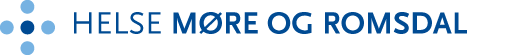 Dykkar ref:      	Vår ref:     	Dato:       VEDLEGG TIL SØKNADSSKJEMA Gruppebasert senforløpsrehabilitering for mennesker med kognitiv svikt etter ervervet hjerneskade. Kriterier for opptak: - - Senforløp, fra ca. 1 1/2 år etter skade, ferdig med primærrehabilitering, erfaring fra dagligliv hjemme - Ønske om å delta i gruppetilbud - Selvhjulpen - Kan delta i gruppeaktivitet, kommunikativt og fysisk Alkohol- /rusmisbruk og behandlingstrengende psykiatrisk og somatisk sykdom er kontraindisert for deltakelse på gruppetilbudet.Mål og innhold: - Å få innsikt i egen tilstand og hva dette medfører for egen situasjon - Å få informasjon om kompenserende metoder og hjelpemidler - Å utveksle erfaringer med andre som har opplevd det samme Fokus blir på sosiale og kognitive følger av skaden. Gruppen er samlet i to uker.. I tillegg legges det opp til 1oppfølgingsdag etter et halvt år. For å få utbytte av gruppeoppholdet er det en fordel at det har gått minst 1 1/2 år siden skaden, og at de kognitive problemene ikke er for omfattende. Det gis eget tilbud til pårørende. Fylles ut av lege: Deltaker:__________________________________________________________Personnummer:______________ Adresse: __________________________________________________________Telefon:____________________ Hoveddiagnose (i følge ICD-10):___________________________________________________________________ Ev underdiagnose:_____________________________________________________________________________ Andre opplysninger: ____________________________________________________________________________ ____________________________________________________________________________________________ Legens navn: ______________________________________________________Telefon:____________________ Adresse:_____________________________________________________________________________________ ________________________ _____________________________ Sted, dato Underskrift Søknaden sendes til: Fysikalsk medisinsk ekspedisjon, senfase gruppetilbud, Ålesund Sjukehus, 6026 Ålesund.